ИНФОРМАЦИОННОЕ СООБЩЕНИЕ О НЕОБХОДИМОСТИ ДОБРОВОЛЬНОГО ДЕМОНТАЖА ВЫЯВЛЕННОГО САМОВОЛЬНО УСТАНОВЛЕННОГО ОБЪЕКТА, Не ЯВЛЯЮЩЕГО НЕДВИЖИМЫМ ИМУЩЕСТВОМ "02" октября 2019 года                                    	                                    	                             г. ДимитровградВыдано: Нуруллаеву Яшару Бейбала Оглы,  проживающему по адресу: Ульяновская область, Новомалыклинский район, с. Новая Малыкла, ул.Кооперативная, д.41, кв.21(данные лица, самовольно установившего нестационарный объект: Ф.И.О. - для гражданина; наименование, адрес - для юридического лица)в отношении самовольно установленных объектов, не являющихся недвижимым имуществом, со следующими характеристиками:металлическая конструкция в виде навеса, торговый прилавок, состоящий из деревянных столов  (самовольно установленные объекты, не являющиеся недвижимым имуществом), расположенные вдоль дороги в 30 м в юго-западном направлении от дома по адресу: г.Димитровград, пр.Ленина, д.39.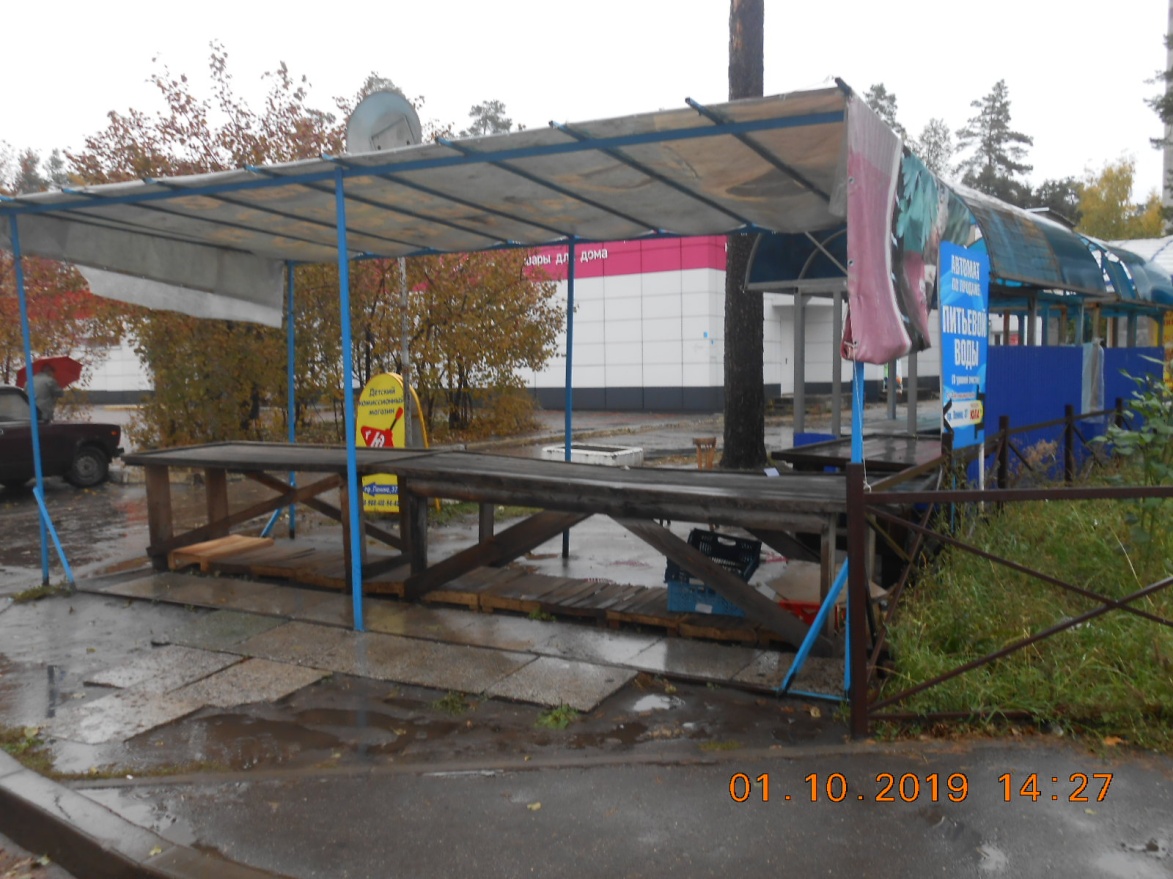 В 15-дневный срок со дня опубликования информационного сообщения в официальном печатном издании средства массовой информации (dimitrovgradpress.ru), на официальном сайте Администрации города Димитровграда (www.dimitrovgrad.ru) необходимо за счёт собственных сил и средств демонтировать самовольно установленный объект движимого имущества и восстановить благоустройство территории, на которой был установлен объект, в соответствии с требованиями Правил благоустройства территории города Димитровграда Ульяновской области, утвержденными решением Городской Думы города Димитровграда Ульяновской области от 28.06.2017 № 65/781.В случае непринятия мер в указанный срок, в соответствии с законодательством объект будет демонтирован и вывезен в принудительном порядке.Демонтаж силами Администрации города Димитровграда будет производиться в соответствии с Положением о демонтаже самовольно установленных объектов, не являющихся недвижимым  имуществом, на территории  города Димитровграда Ульяновской области, утверждённым постановлением Администрации города Димитровграда от 20.07.2017 № 1337.Администрация города Димитровграда, отдел муниципального контроля, адрес:                                       г. Димитровград, ул. Хмельницкого, д. 93. Телефон: 2-42-76.	